Situační mapa umístění měřidel – Loket (1), Vřesová (2, 3), Tisová (4, 5)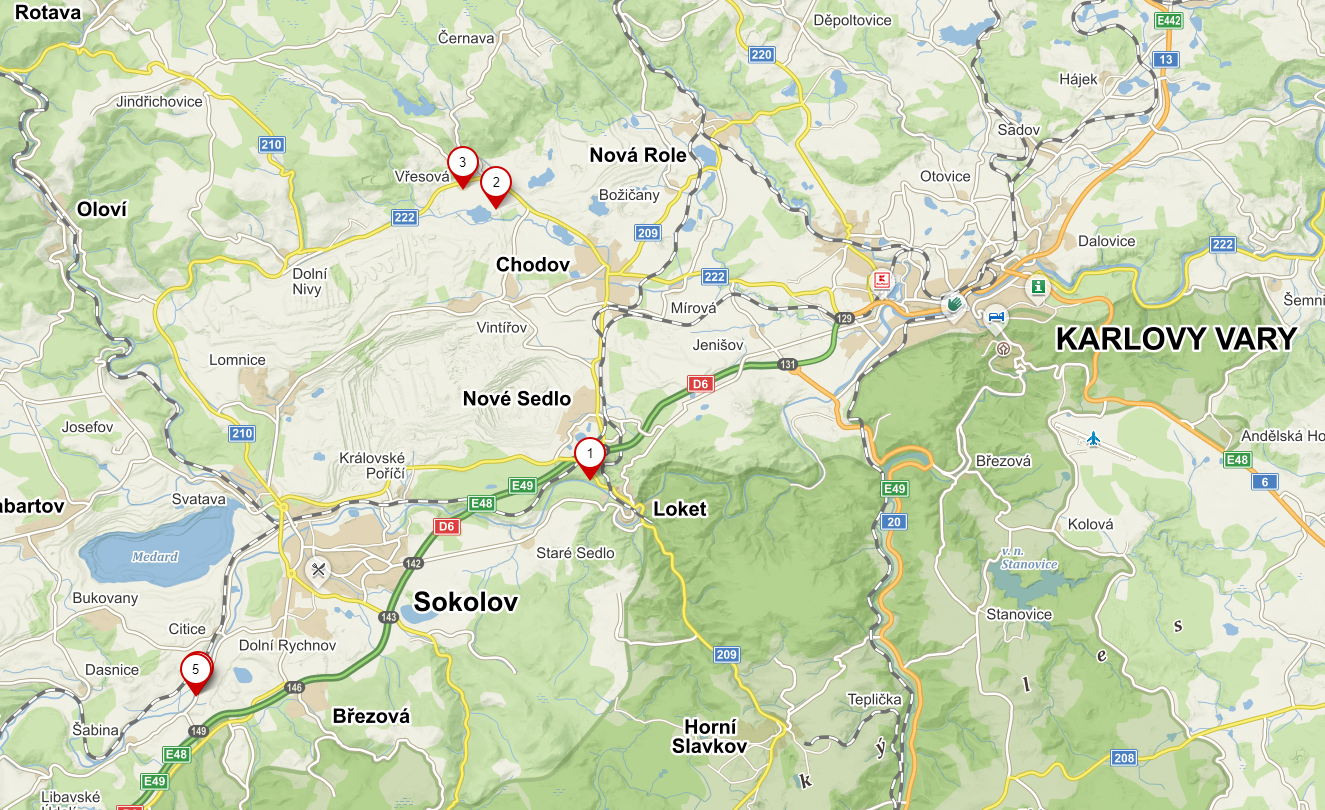 